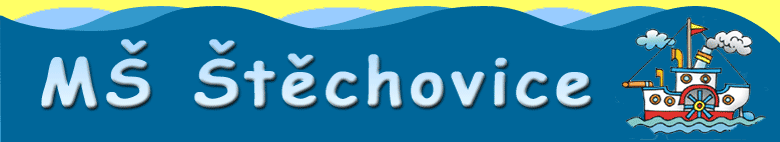 Ředitelka Mateřské školy Štěchovice, okres Praha – západ, příspěvková organizace vyhlašuje  podle § 34 odst. 4 zákona č. 561/2004 Sb., o předškolním, základním, středním, vyšším odborném a jiném vzdělávání (školský zákon), v platném znění.  Zápis do mateřské školy pro školní rok 2024-25  a Den otevřených dveříZápis se koná 6.5.2024 v budově mateřské školy14.30-14.50  info schůzka ředitelky se zákonnými zástupci15.00 zápis+ prohlídka školyZápis je vyhlášen v souladu  se zákonem č.67/2022Sb.Kritéria přijetí:1)Děti v posledním roce před nástupem do 1. třídy základní školy s trvalým bydlištěm městys Štěchovice 2)Děti s trvalým bydlištěm městys Štěchovice sestupně dle věku do naplnění kapacity školyK zápisu  se zákonný zástupce dostaví s přijímaným dítětem a  předloží : rodný list dítěte, občanský průkaz, popřípadě již  vyplněnou přihlášku s potvrzením od pediatra, cizinci se prokazují vízovým štítkem nebo záznamem o udělení dočasné ochrany Pokud se zákonný zástupce nemůže k zápisu dostavit, zašle do 5.5.2023 vyplněnou přihlášku elektronicky na email : reditelka_ms@stechovice.info , nebo dat.schr. xeakz93 Zákonný zástupce dítěte je povinen přihlásit dítě k zápisu k předškolnímu vzdělávání (§ 34a odst. 2 školského zákona) v kalendářním roce, ve kterém začíná povinnost předškolního vzdělávání dítěte. Dítě, pro které je předškolní vzdělávání povinné, se vzdělává v mateřské škole ve školském obvodu dle místa trvalého pobytu, v případě cizinců místa pobytu (dále jen spádová mateřská škola) - blíže § 34a odst.2 školského zákona, pokud zákonný zástupce nezvolí pro dítě jinou mateřskou školu nebo jiný způsob povinného vzdělávání v souladu s § 34a odst. 5 školského zákona.Přihlášky na : 1)na web. stránkách mateřské školy –www.msstechovice.cz školní dokumenty – ke stažení2)  u zápisu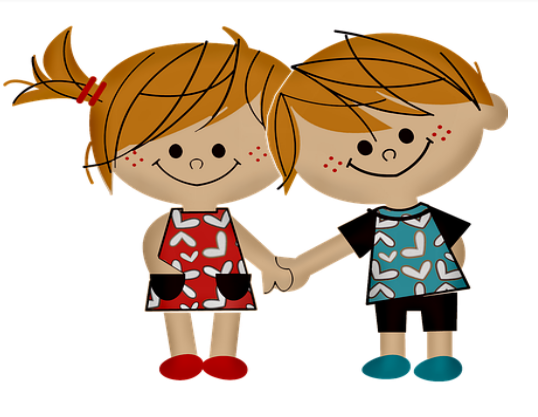 